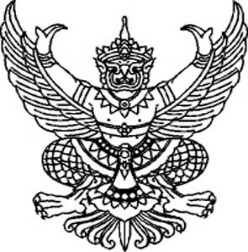 ที่  มท 0815.4/ว                                                            ถึง สำนักงานส่งเสริมการปกครองท้องถิ่นจังหวัดทุกจังหวัด                 ตามหนังสือกรมส่งเสริมการปกครองท้องถิ่น ด่วนที่สุด ที่ มท 0815.4/ว 4027 
ลงวันที่ 29 กันยายน 2566 ขอความร่วมมือจังหวัด แจ้งองค์กรปกครองส่วนท้องถิ่นทุกแห่งทราบและพิจารณาอนุญาตให้บุคลากรขององค์กรปกครองส่วนท้องถิ่น เข้ารับการฝึกอบรมตามโครงการฝึกอบรมเชิงปฏิบัติการ 
การใช้งานระบบการประเมินผลและการรายงานผลโครงการตามยุทธศาสตร์ชาติ ภายใต้ระบบ e-Plan จำนวน 10 รุ่น 
ตั้งแต่วันที่ 23 พฤศจิกายน 2566 ถึงวันที่ 4 มีนาคม 2567 ณ โรงแรมอเล็กซานเดอร์ แขวงหัวหมาก 
เขตบางกะปิ กรุงเทพมหานคร นั้น                 ในการนี้ กรมส่งเสริมการปกครองท้องถิ่นได้ปรับตารางฝึกอบรม จากรายวิชา “บรรยายการใช้ระบบ e-Plan ในการนำเข้าแผนพัฒนาท้องถิ่น ที่เชื่อมโยงกับยุทธศาสตร์ทุกระดับ” เป็นรายวิชา "อภิปรายการจัดทำแผนพัฒนาท้องถิ่น" จึงขอให้แจ้งองค์กรปกครองส่วนท้องถิ่นในพื้นที่ ทราบเกี่ยวกับการปรับตารางฝึกอบรมใหม่ รายละเอียดปรากฏตามเอกสารที่แนบมาพร้อมนี้                      กรมส่งเสริมการปกครองท้องถิ่น                                                            พฤศจิกายน 2566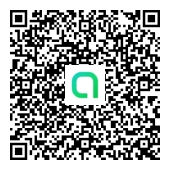 